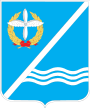 СОВЕТ КАЧИНСКОГО МУНИЦИПАЛЬНОГО ОКРУГА,внутригородское муниципальное образование города СевастополяПОСТАНОВЛЕНИЕ№ 06-CВ соответствии со ст. 28 Федерального закона от 06.10.2003 №131 «Об общих принципах организации местного самоуправления в Российской Федерации», ст.ст. 18, 47 Устава внутригородского муниципального образования города Севастополя Качинского муниципального округа, руководствуясь Положением о порядке организации и проведения публичных слушаний внутригородского муниципального образования города Севастополя Качинский муниципальный округ,  п.12.7 «Положения о бюджетном процессе во внутригородском муниципальном образовании города Севастополя Качинском муниципальном округе»ПОСТАНОВЛЯЮ:1. Провести 25.12.2015г. года публичные слушания по проекту Бюджета внутригородского муниципального образования города Севастополя Качинский муниципальный округ на 2016 год.2. Определить:- время проведения публичных слушаний –10-00 часов;- место проведения – зал заседаний Совета Качинского муниципального округа;- адрес: г. Севастополь, пгт Кача, ул. Нестерова, д. 5.3. Утвердить состав организационного комитета по подготовке и проведению публичных слушаний (Приложение №1).4. Организационному комитету обеспечить ознакомление с проектом Бюджета внутригородского муниципального образования города Севастополя Качинский муниципальный округ на 2016 год по адресу: г. Севастополь, ул. Нестерова, д. 5 – зал заседаний Совета Качинского муниципального  округа, по рабочим дням с 9-00 до 13-00 часов;5. Утвердить Порядок учета предложений и участия граждан в обсуждении проекта Бюджета внутригородского муниципального образования города Севастополя Качинский муниципальный округ на 2016 год (Приложение №2).6. Разместить настоящее Постановление и проект Бюджета внутригородского муниципального образования города Севастополя Качинский муниципальный округ на 2016 год на официальном сайте внутригородского муниципального образования города Севастополя Качинский муниципальный округ.7. Контроль за исполнением настоящего Постановления возложить на      Главу внутригородского муниципального образования города Севастополя Качинский муниципальный округ, исполняющий полномочия председателя Совета, главу местной администрации Герасим Н.М.Приложение № 1к  Постановлению председателя Совета Качинского муниципального округа от 21.12.2015г. № 06-ССОСТАВорганизационного комитета по подготовке и проведению публичных слушаний по проекту Бюджета внутригородского муниципального образования города Севастополя Качинский муниципальный округ на 2016 годВиненко Сергей Николаевич – председатель организационного комитета, депутат Совета Качинского муниципального округа;Сидорова Юлия Евгеньевна – заместитель председателя организационного комитета, заместитель председателя Совета Качинского муниципального округа;Никулаев Николай Николаевич – член организационного комитета, депутат Совета Качинского муниципального округа;Кучер Ирина Сергеевна – член организационного комитета, начальник финансово-экономического отдела местной администрации Качинского муниципального округа;Аметова Марина Андреевна – член организационного комитета, главный специалист общего отдела местной администрации Качинского муниципального округа.Приложение № 2к  Постановлению председателя Совета Качинского муниципального округаот 21.12.2015г. № 06-С ПОРЯДОКучета предложений и участия граждан в обсуждении проекта Бюджета внутригородского муниципального образования города Севастополя Качинский муниципальный округ на 2016 годНастоящий Порядок разработан в соответствии с требованиями Федерального закона от 06.10.2003 № 131-ФЗ «Об общих принципах организации местного самоуправления в Российской Федерации», Устава внутригородского муниципального образования города Севастополя Качинский муниципальный округ, Положения о проведении публичных  слушаний  в Качинском муниципальном округе и регулирует внесение, рассмотрение и учет предложений по проекту Бюджета внутригородского муниципального образования города Севастополя Качинский муниципальный округ и участию граждан в его обсуждении.Правом внесения предложений в проект Бюджета внутригородского муниципального образования города Севастополя Качинский муниципальный округ обладают граждане Российской Федерации, зарегистрированные в установленном порядке в Качинском муниципальном округе и обладающие активным избирательным правом, а также их объединения.Со дня официального размещения проекта Бюджета внутригородского муниципального образования города Севастополя Качинский муниципальный округ на 2016 год на официальном сайте внутригородского муниципального образования города Севастополя Качинский муниципальный округ и настоящего порядка до дня проведения публичных слушаний принимаются предложения граждан. Последним днем приема предложений считается последний рабочий день, предшествующий дню проведения публичных слушаний.Предложения по проекту Бюджета внутригородского муниципального образования города Севастополя Качинский муниципальный округ на 2016 год представляются в письменном виде в Совет депутатов Качинского муниципального округа по адресу: 299804, г. Севастополь, ул. Нестерова, д.5, понедельник-пятница, с 14.00 до 17.00, зал заседаний.В индивидуальных предложениях граждан должны быть указаны фамилия, имя, отчество, дата рождения, адрес места жительства и личная подпись гражданина. Коллективные предложения граждан принимаются с приложением протокола собрания граждан, с указанием фамилии, имени, отчества, даты рождения, адреса места жительства лица, которому доверено представлять вносимые предложения.Предложения граждан, внесенные с нарушением требований, установленных настоящим порядком, рассмотрению не подлежат.Предложения по проекту Бюджета внутригородского муниципального образования города Севастополя Качинский муниципальный округ на 2016 год рассматриваются на публичных слушаниях.На публичные слушания обеспечивается свободный доступ граждан Российской Федерации, проживающих на территории Качинского муниципального округа и обладающих активным избирательным правом.Граждане Российской Федерации, проживающие на территории Качинского муниципального округа и обладающие активным избирательным правом беспрепятственно принимают участие на публичных слушаниях в обсуждении проекта Бюджета внутригородского муниципального образования города Севастополя Качинский муниципальный округ на 2016 год и предложений к нему.Публичные слушания проводятся в соответствии с Положением о порядке организации и проведения публичных слушаний внутригородского муниципального образования города Севастополя Качинский муниципальный округ.Поступившие предложения и результаты публичных слушаний рассматриваются Советом Качинского муниципального округа и учитываются при принятии решения об утверждении Бюджета внутригородского муниципального образования города Севастополя Качинский муниципальный округ.21 декабря 2015 годапгт КачаО проведении публичных слушаний по проекту Бюджета внутригородского муниципального образования города Севастополя Качинский муниципальный округ на 2016 годГлава ВМО Качинский МО, исполняющий полномочия председателя Совета,Глава местной администрацииН.М. ГерасимГлава ВМО Качинский МО, исполняющий полномочия председателя Совета,Глава местной администрацииН.М. ГерасимГлава ВМО Качинский МО, исполняющий полномочия председателя Совета,Глава местной администрацииН.М. Герасим